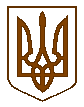 БУЧАНСЬКИЙ МІСЬКИЙ ГОЛОВАР О З П О Р Я Д Ж Е Н Н Я« 01 »  жовтня 2018 року							    №  181Про скликання засідання виконавчого комітетуБучанської міської ради	Відповідно до вимог ст.53 Закону України «Про місцеве самоврядування в Україні» та на підставі п.4.1 Регламенту виконавчого комітету Бучанської міської ради, затвердженого рішенням сесії Бучанської міської ради № 8-1-VII від 03 листопада 2015 року, РОЗПОРЯДЖАЮСЬ:Скликати засідання виконавчого комітету Бучанської міської ради   о 14.00 год., 09  жовтня 2018 року  в приміщенні Бучанської міської ради, за адресою: м. Буча, вул. Енергетиків, 12.До порядку денного засідання внести питання у відповідності з додатком.Керуючому справами Гапченку Д.О.:-  довести дане розпорядження до відома членів виконавчого комітету Бучанської міської ради;- на засідання виконавчого комітету запросити  начальників управлінь та відділів міської ради, представників засобів масової інформації.Контроль за виконанням даного розпорядження покласти на                     керуючого справами  Гапченка Д.О.Міський голова								    А.П. ФедорукПогоджено:Керуючий справами				              	              Д.О.Гапченко Завідувач  юридичним відділом			                        М.С. Бєляков